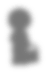 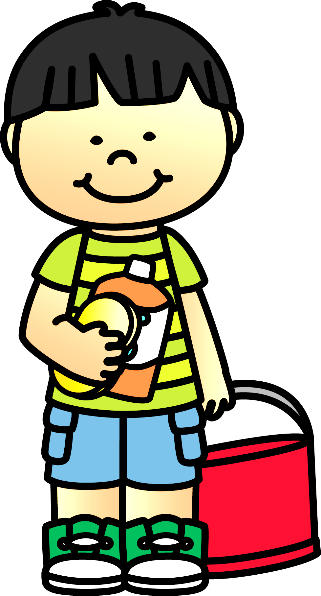 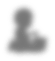 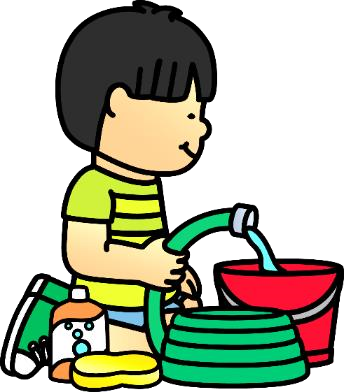 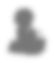 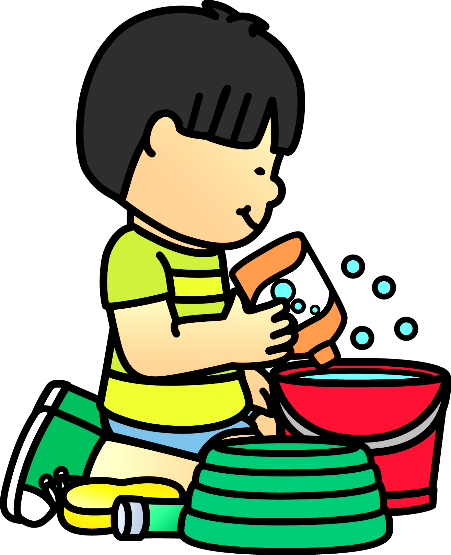 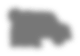 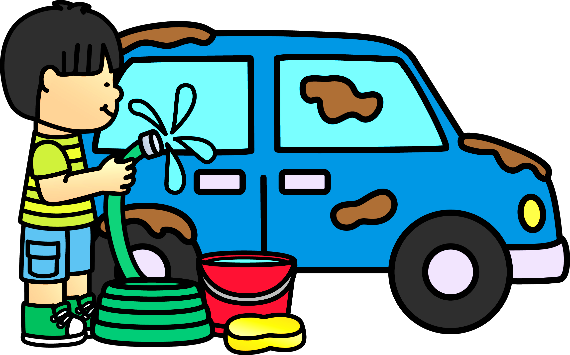 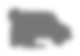 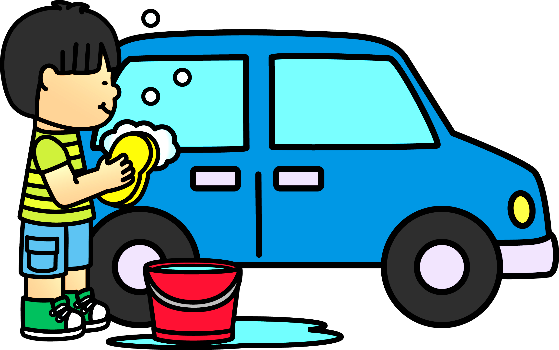 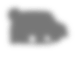 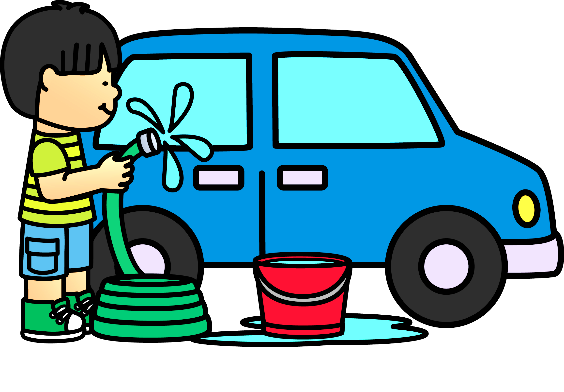 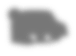 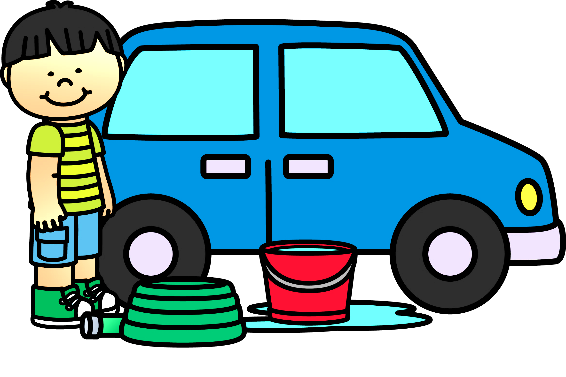 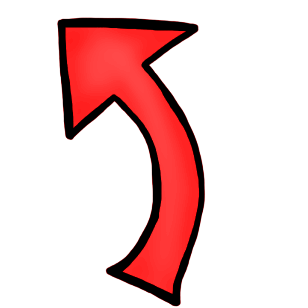 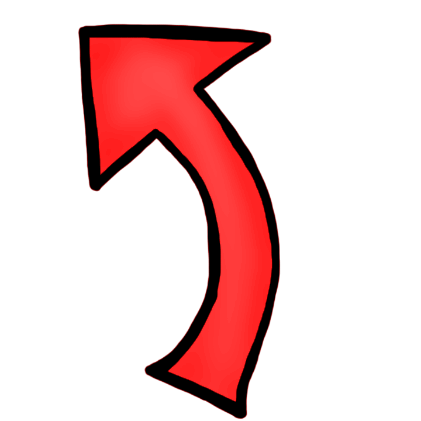 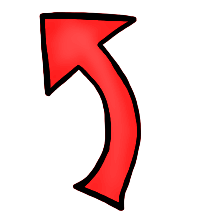 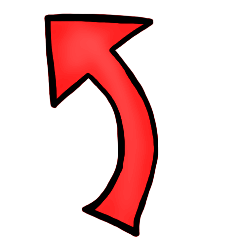 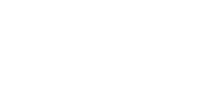 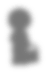 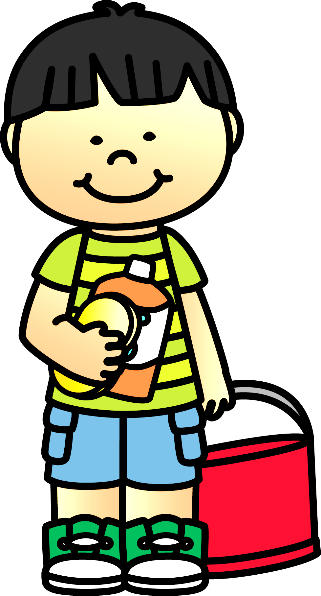 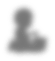 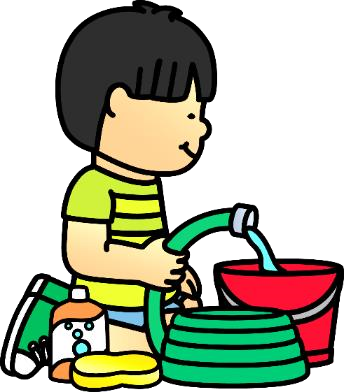 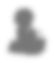 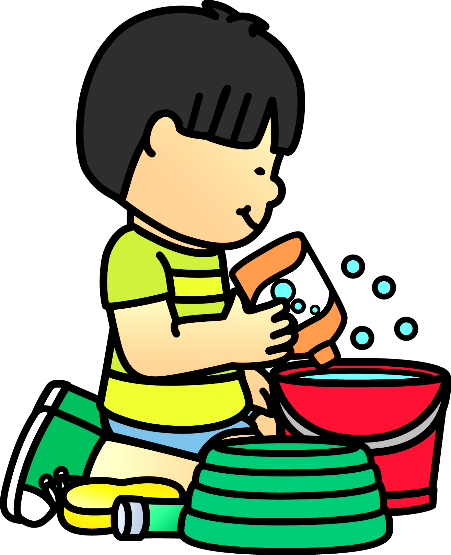 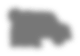 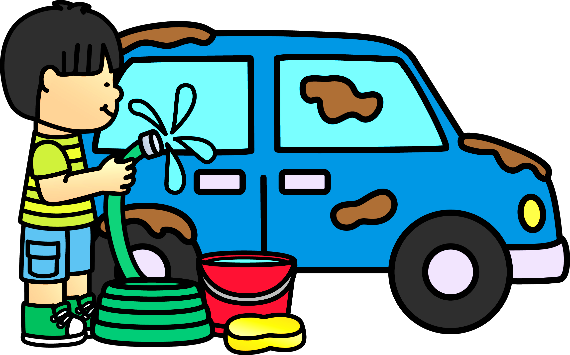 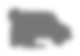 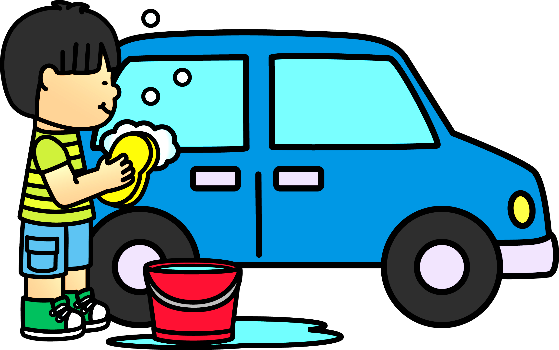 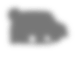 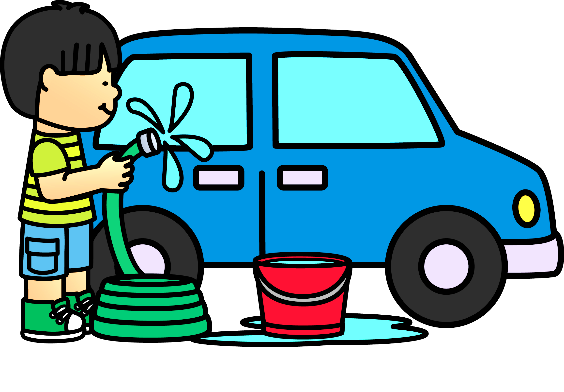 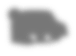 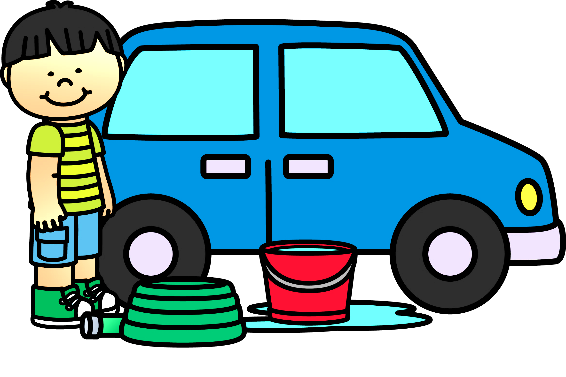 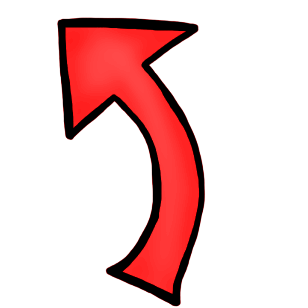 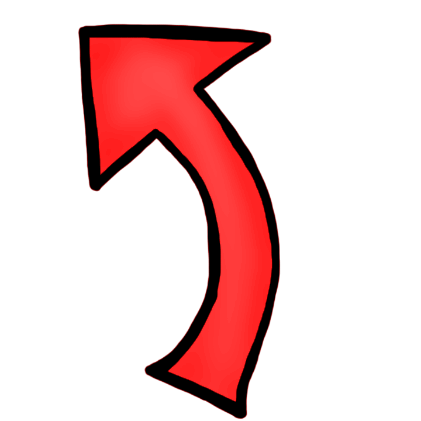 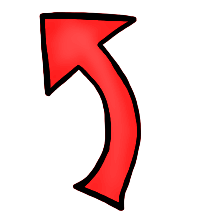 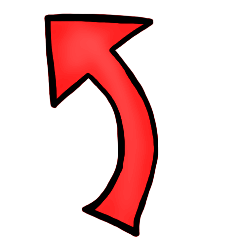 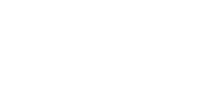 SLIČICE IZREŽI PO ČRTAH, DA DOBIŠ KARTICE. LAHKO JIH NALEPIŠ NA KARTON, DA JIH BOŠ LAHKO VEČKRAT UPORABLJAL/A.(pripravila Helena Dodlek, spec. reh. ped., izvajalka DSP v vrtcu)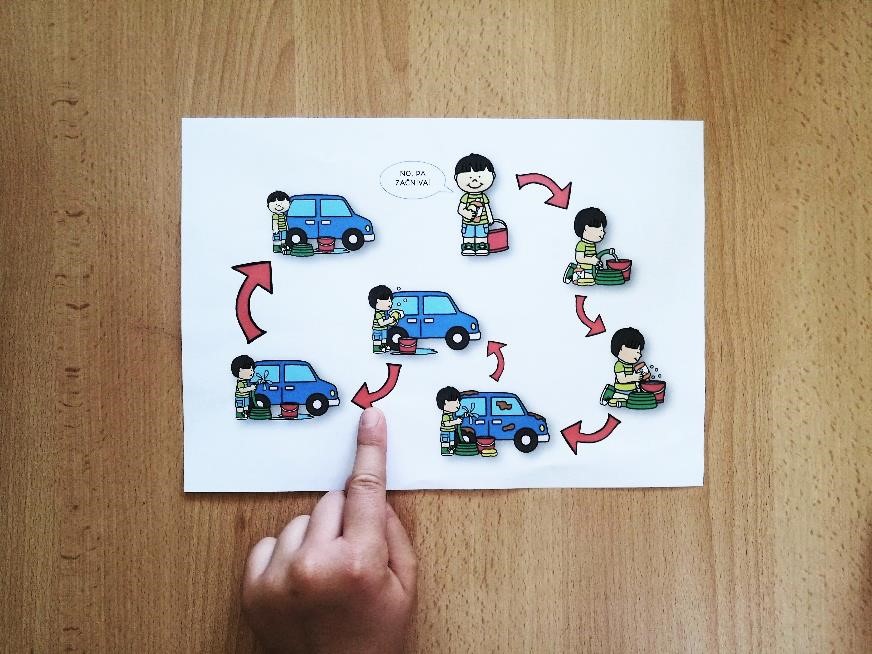 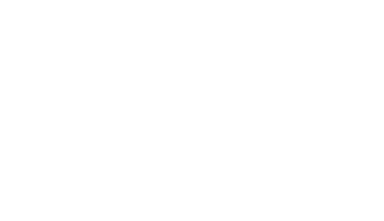 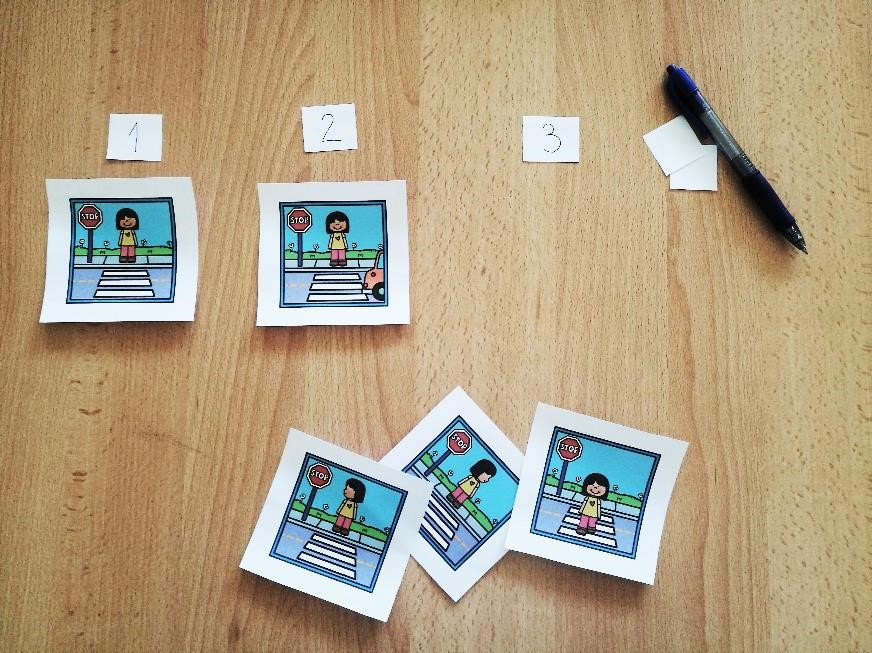 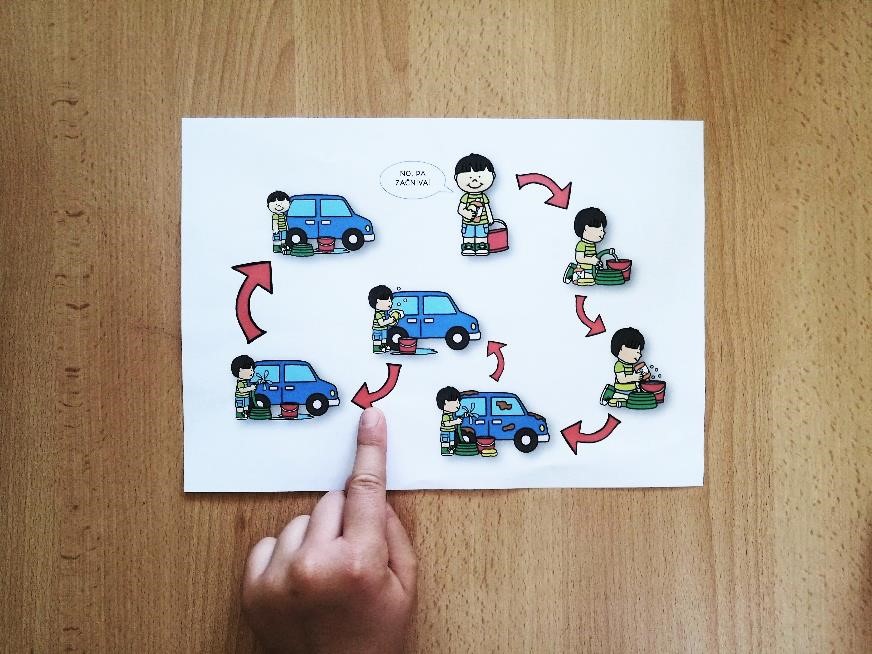 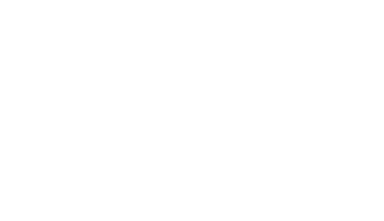 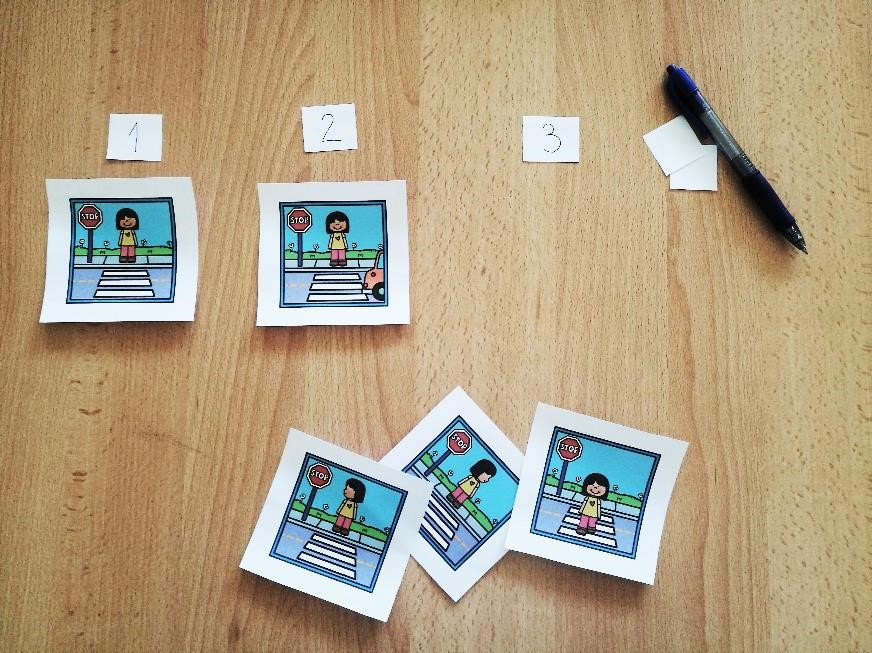 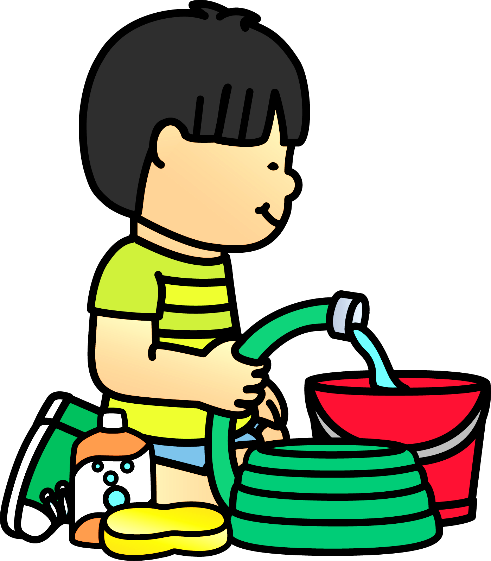 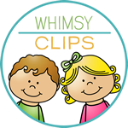 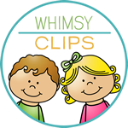 PRIMOŽ BO OČISTIL OČKOV AVTO. Primož zelo rad pomaga pri hišnih opravilih. Najraje pere avto. V VEDRO NALIJE VODO. Pripravi si vse, kar potrebuje: vedro s čisto vodo, čistilo in gobico. VODI DODA ČISTILO. Vodi v vedru doda čistilo, da bo avto še bolj čist in bleščeč. AVTO ZMOČI Z VODO. Najprej uporabi gumijasto cev, s katero dobro poškropi cel avto. Z GOBICO ZDRGNE AVTO. Ko je avto dobro namočen, ga natančno zdrgne z gobico in milnico. NA KONCU GA SPERE Z VODO. Ker očka ne mara penečega avtomobila, ga Primož dobro spere. PONOSEN JE NASE. Avto je bleščeče čist. Primož je ponosen, očka pa zelo zadovoljen. 